子どもの権利条約フォーラムイラスト　応募用紙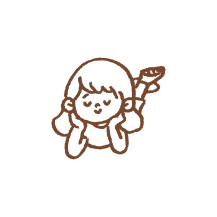 作品タイトル作品タイトルふ　り　が　なふ　り　が　な年齢氏　　　　名氏　　　　名年齢連絡先